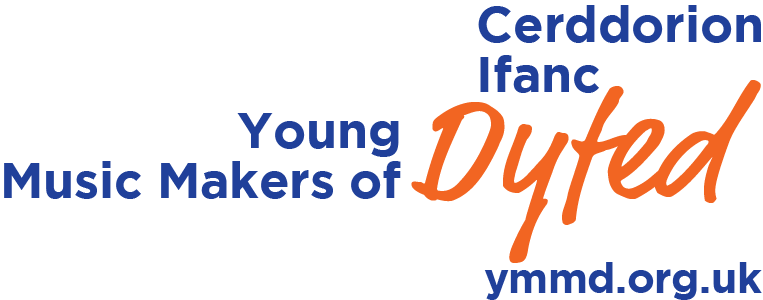 Ffurflen Gais Cerddor Ifanc DyfedYoung Musician of Dyfed Application Form Dychwelwch y ffurflen hon, erbyn Dydd Mercher 17 Hydref 2018 at:Please return this form, by Wednesday 17 October 2018 to:Emyr Wynne Jones, Llysynant, Ffordd Bolahaul Road, Cwmffrwd, Carmarthen ˑ Caerfyrddin SA31 2LW llysynant@gmail.com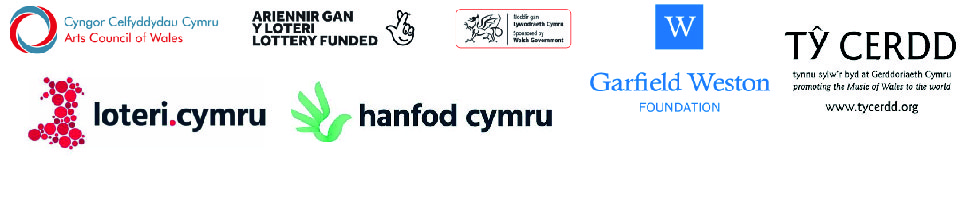 Enw Cyntaf First NameCyfenw SurnameCyfenw SurnameCyfenw SurnameCyfeiriadAddress Côd Post PostcodeCôd Post PostcodeCôd Post PostcodeFfôn (cartref)Tel (home)Ffôn Symudol MobileFfôn Symudol MobileFfôn Symudol MobileE-bostEmailDyddiad Geni Date of BirthDyddiad Geni Date of BirthDyddiad Geni Date of BirthYsgol SchoolOfferynInstrumentPa radd ydych chi wedi cyrraedd?  What grade have you attained?  Pa radd ydych chi wedi cyrraedd?  What grade have you attained?  Pa radd ydych chi wedi cyrraedd?  What grade have you attained?  Pa radd ydych chi wedi cyrraedd?  What grade have you attained?  Pa radd ydych chi wedi cyrraedd?  What grade have you attained?  Pa radd ydych chi wedi cyrraedd?  What grade have you attained?  Dw i ar gael i gymryd rhan mewn Dosbarth Meistr ar: I am available to take part in a Masterclass on:  Dw i ar gael i gymryd rhan mewn Dosbarth Meistr ar: I am available to take part in a Masterclass on:  Dw i ar gael i gymryd rhan mewn Dosbarth Meistr ar: I am available to take part in a Masterclass on:    Sadwrn 27 Hydref 	 Saturday 27 October  Sul 28 Hydref 	 Sunday 28 October  Sadwrn 27 Hydref 	 Saturday 27 October  Sul 28 Hydref 	 Sunday 28 October  Sadwrn 27 Hydref 	 Saturday 27 October  Sul 28 Hydref 	 Sunday 28 October  Sadwrn 27 Hydref 	 Saturday 27 October  Sul 28 Hydref 	 Sunday 28 October  Sadwrn 27 Hydref 	 Saturday 27 October  Sul 28 Hydref 	 Sunday 28 October  Sadwrn 27 Hydref 	 Saturday 27 October  Sul 28 Hydref 	 Sunday 28 October  Sadwrn 27 Hydref 	 Saturday 27 October  Sul 28 Hydref 	 Sunday 28 October  Sadwrn 27 Hydref 	 Saturday 27 October  Sul 28 Hydref 	 Sunday 28 OctoberManylion am y darn o gerddoriaeth yr ydych chi’n bwriadu ei chwarae Details of the piece of music you are intending to play Manylion am y darn o gerddoriaeth yr ydych chi’n bwriadu ei chwarae Details of the piece of music you are intending to play Manylion am y darn o gerddoriaeth yr ydych chi’n bwriadu ei chwarae Details of the piece of music you are intending to play Manylion am y darn o gerddoriaeth yr ydych chi’n bwriadu ei chwarae Details of the piece of music you are intending to play Manylion am y darn o gerddoriaeth yr ydych chi’n bwriadu ei chwarae Details of the piece of music you are intending to play Manylion am y darn o gerddoriaeth yr ydych chi’n bwriadu ei chwarae Details of the piece of music you are intending to play Manylion am y darn o gerddoriaeth yr ydych chi’n bwriadu ei chwarae Details of the piece of music you are intending to play Manylion am y darn o gerddoriaeth yr ydych chi’n bwriadu ei chwarae Details of the piece of music you are intending to play Manylion am y darn o gerddoriaeth yr ydych chi’n bwriadu ei chwarae Details of the piece of music you are intending to play Manylion am y darn o gerddoriaeth yr ydych chi’n bwriadu ei chwarae Details of the piece of music you are intending to play Manylion am y darn o gerddoriaeth yr ydych chi’n bwriadu ei chwarae Details of the piece of music you are intending to play Cyfansoddwr Composer  Symudiad (os yn berthnasol)Movement (if applicable)Symudiad (os yn berthnasol)Movement (if applicable)Symudiad (os yn berthnasol)Movement (if applicable)Symudiad (os yn berthnasol)Movement (if applicable)Symudiad (os yn berthnasol)Movement (if applicable)TeitlTitleRhifau’r Barrau (os yn berthnasol)Bar Nos (if applicable)Rhifau’r Barrau (os yn berthnasol)Bar Nos (if applicable)Rhifau’r Barrau (os yn berthnasol)Bar Nos (if applicable)Rhifau’r Barrau (os yn berthnasol)Bar Nos (if applicable)Rhifau’r Barrau (os yn berthnasol)Bar Nos (if applicable)  Hoffwn i Andrew Wilson-Dickson fy nghyfeilio ar y piano       I would like Andrew Wilson-Dickson to provide me with piano accompaniment  Bydd gennyf gyfeilydd fy hun       I will be bringing my own accompanist  Hoffwn i Andrew Wilson-Dickson fy nghyfeilio ar y piano       I would like Andrew Wilson-Dickson to provide me with piano accompaniment  Bydd gennyf gyfeilydd fy hun       I will be bringing my own accompanist  Hoffwn i Andrew Wilson-Dickson fy nghyfeilio ar y piano       I would like Andrew Wilson-Dickson to provide me with piano accompaniment  Bydd gennyf gyfeilydd fy hun       I will be bringing my own accompanist  Hoffwn i Andrew Wilson-Dickson fy nghyfeilio ar y piano       I would like Andrew Wilson-Dickson to provide me with piano accompaniment  Bydd gennyf gyfeilydd fy hun       I will be bringing my own accompanist  Hoffwn i Andrew Wilson-Dickson fy nghyfeilio ar y piano       I would like Andrew Wilson-Dickson to provide me with piano accompaniment  Bydd gennyf gyfeilydd fy hun       I will be bringing my own accompanist  Hoffwn i Andrew Wilson-Dickson fy nghyfeilio ar y piano       I would like Andrew Wilson-Dickson to provide me with piano accompaniment  Bydd gennyf gyfeilydd fy hun       I will be bringing my own accompanist  Hoffwn i Andrew Wilson-Dickson fy nghyfeilio ar y piano       I would like Andrew Wilson-Dickson to provide me with piano accompaniment  Bydd gennyf gyfeilydd fy hun       I will be bringing my own accompanist  Hoffwn i Andrew Wilson-Dickson fy nghyfeilio ar y piano       I would like Andrew Wilson-Dickson to provide me with piano accompaniment  Bydd gennyf gyfeilydd fy hun       I will be bringing my own accompanist  Hoffwn i Andrew Wilson-Dickson fy nghyfeilio ar y piano       I would like Andrew Wilson-Dickson to provide me with piano accompaniment  Bydd gennyf gyfeilydd fy hun       I will be bringing my own accompanist  Hoffwn i Andrew Wilson-Dickson fy nghyfeilio ar y piano       I would like Andrew Wilson-Dickson to provide me with piano accompaniment  Bydd gennyf gyfeilydd fy hun       I will be bringing my own accompanist  Hoffwn i Andrew Wilson-Dickson fy nghyfeilio ar y piano       I would like Andrew Wilson-Dickson to provide me with piano accompaniment  Bydd gennyf gyfeilydd fy hun       I will be bringing my own accompanist  Rwy’n caniatáu i Gerddorion Ifanc Dyfed i ddefnyddio enw, lluniau a recordiad fideo o fy mhlentyn 	mewn unrhyw ddeunyddiau hyrwyddo.		I permit the Young Music Makers of Dyfed to use my child’s name, and photographs or video 	recordings of my child in promotional materials.  Rwy’n caniatáu i Gerddorion Ifanc Dyfed i ddefnyddio enw, lluniau a recordiad fideo o fy mhlentyn 	mewn unrhyw ddeunyddiau hyrwyddo.		I permit the Young Music Makers of Dyfed to use my child’s name, and photographs or video 	recordings of my child in promotional materials.  Rwy’n caniatáu i Gerddorion Ifanc Dyfed i ddefnyddio enw, lluniau a recordiad fideo o fy mhlentyn 	mewn unrhyw ddeunyddiau hyrwyddo.		I permit the Young Music Makers of Dyfed to use my child’s name, and photographs or video 	recordings of my child in promotional materials.  Rwy’n caniatáu i Gerddorion Ifanc Dyfed i ddefnyddio enw, lluniau a recordiad fideo o fy mhlentyn 	mewn unrhyw ddeunyddiau hyrwyddo.		I permit the Young Music Makers of Dyfed to use my child’s name, and photographs or video 	recordings of my child in promotional materials.  Rwy’n caniatáu i Gerddorion Ifanc Dyfed i ddefnyddio enw, lluniau a recordiad fideo o fy mhlentyn 	mewn unrhyw ddeunyddiau hyrwyddo.		I permit the Young Music Makers of Dyfed to use my child’s name, and photographs or video 	recordings of my child in promotional materials.  Rwy’n caniatáu i Gerddorion Ifanc Dyfed i ddefnyddio enw, lluniau a recordiad fideo o fy mhlentyn 	mewn unrhyw ddeunyddiau hyrwyddo.		I permit the Young Music Makers of Dyfed to use my child’s name, and photographs or video 	recordings of my child in promotional materials.  Rwy’n caniatáu i Gerddorion Ifanc Dyfed i ddefnyddio enw, lluniau a recordiad fideo o fy mhlentyn 	mewn unrhyw ddeunyddiau hyrwyddo.		I permit the Young Music Makers of Dyfed to use my child’s name, and photographs or video 	recordings of my child in promotional materials.  Rwy’n caniatáu i Gerddorion Ifanc Dyfed i ddefnyddio enw, lluniau a recordiad fideo o fy mhlentyn 	mewn unrhyw ddeunyddiau hyrwyddo.		I permit the Young Music Makers of Dyfed to use my child’s name, and photographs or video 	recordings of my child in promotional materials.  Rwy’n caniatáu i Gerddorion Ifanc Dyfed i ddefnyddio enw, lluniau a recordiad fideo o fy mhlentyn 	mewn unrhyw ddeunyddiau hyrwyddo.		I permit the Young Music Makers of Dyfed to use my child’s name, and photographs or video 	recordings of my child in promotional materials.  Rwy’n caniatáu i Gerddorion Ifanc Dyfed i ddefnyddio enw, lluniau a recordiad fideo o fy mhlentyn 	mewn unrhyw ddeunyddiau hyrwyddo.		I permit the Young Music Makers of Dyfed to use my child’s name, and photographs or video 	recordings of my child in promotional materials.  Rwy’n caniatáu i Gerddorion Ifanc Dyfed i ddefnyddio enw, lluniau a recordiad fideo o fy mhlentyn 	mewn unrhyw ddeunyddiau hyrwyddo.		I permit the Young Music Makers of Dyfed to use my child’s name, and photographs or video 	recordings of my child in promotional materials.Llofnod Parent’s Signature Llofnod Parent’s Signature Llofnod Parent’s Signature Llofnod Parent’s Signature Llofnod Parent’s Signature Llofnod Parent’s Signature DyddiadDateDyddiadDate